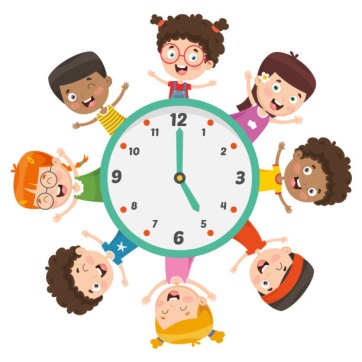 COVID-19 SATNICA1. sat 8:00-8:402. sat 8:45-9:253. sat 9:30-10:10Odmor 10 min.4. sat 10:20-11:005. sat 11:05-11:456. sat 11:50-12:307.sat 12:35-13:151. sat 13:25-14:052. sat 14:10-14:503. sat 14:55-15:354. sat 15:40-16:205. sat 16:25-17:056. sat 17:10-17:50